Create a vetting request (new process)ProcedureFollow the steps below to create a vetting request. 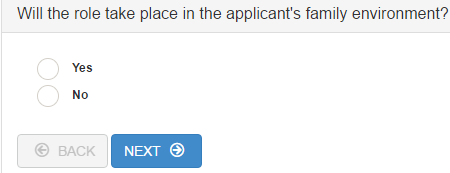 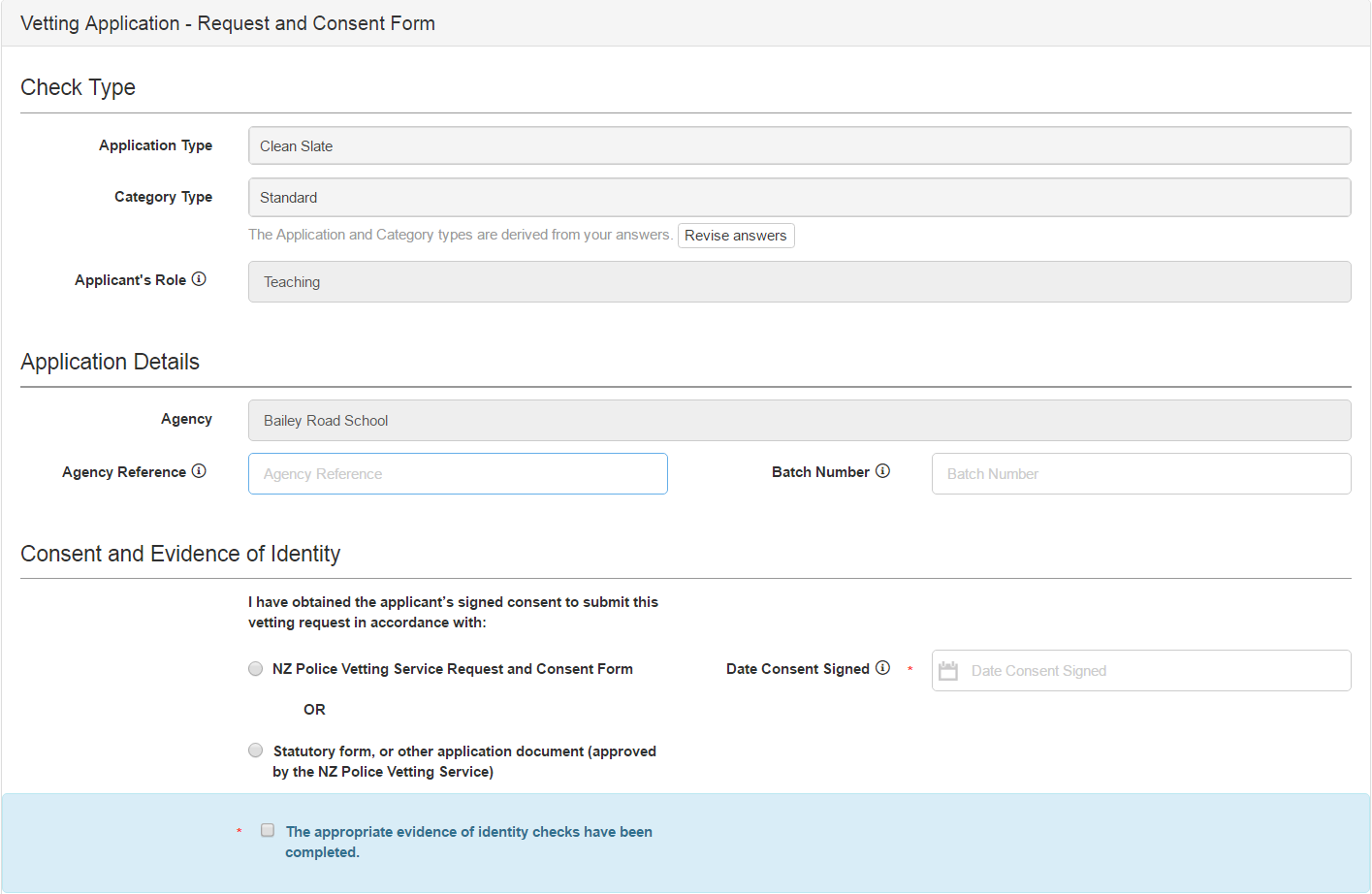 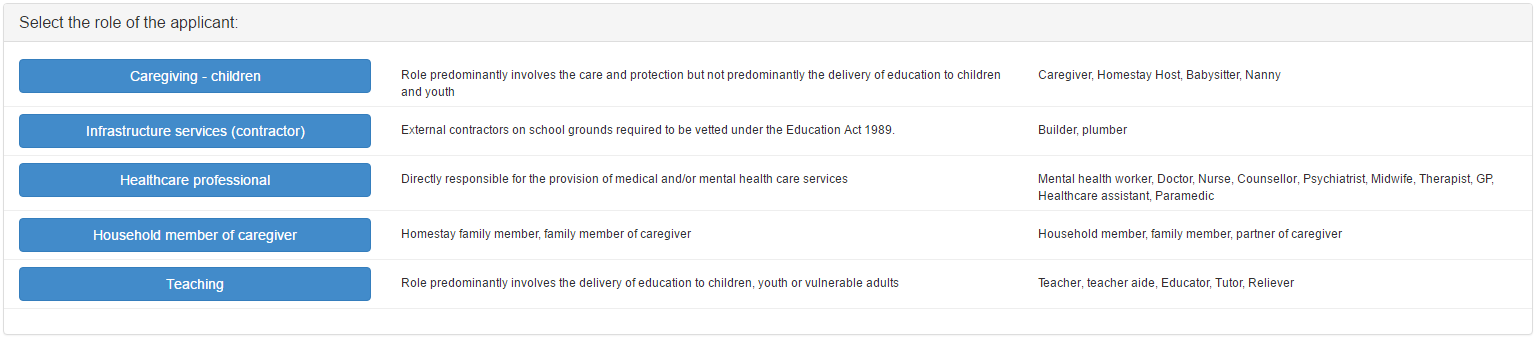 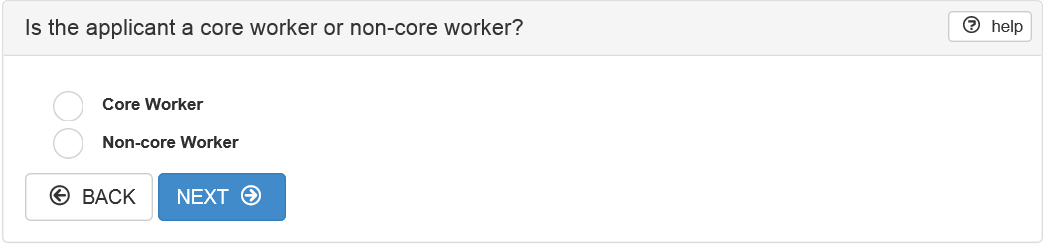 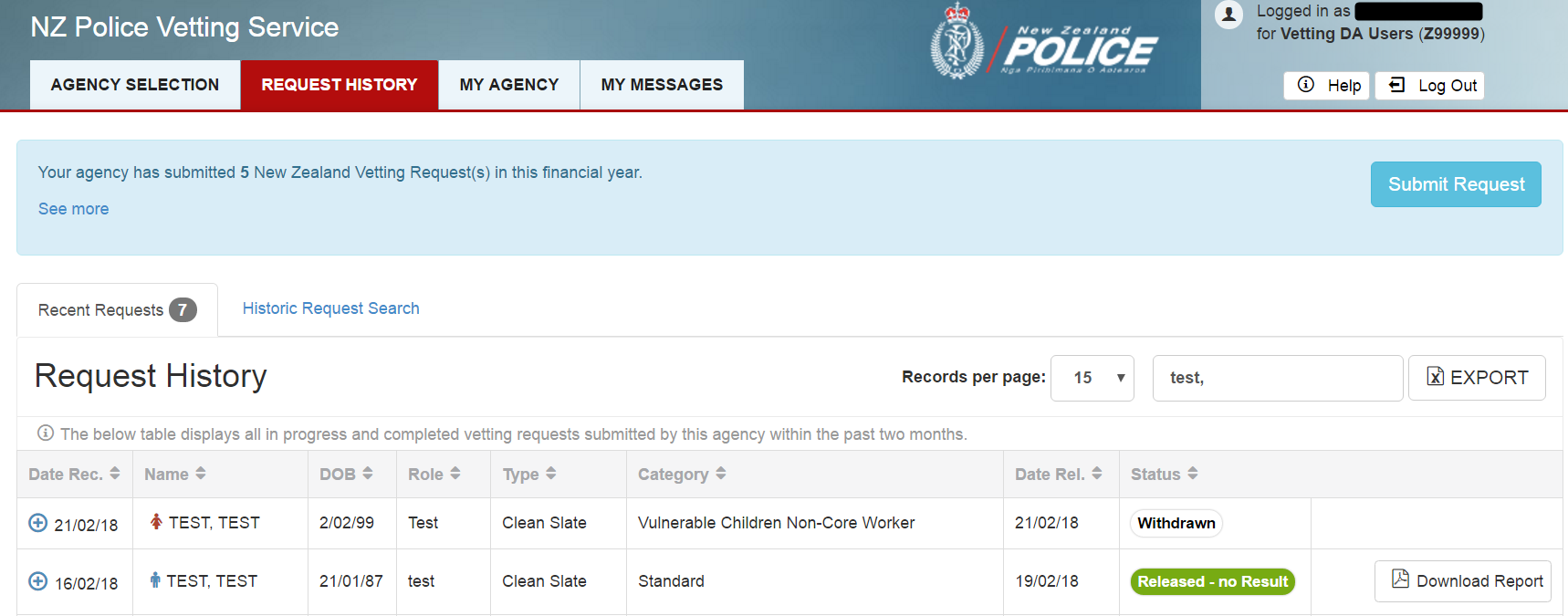 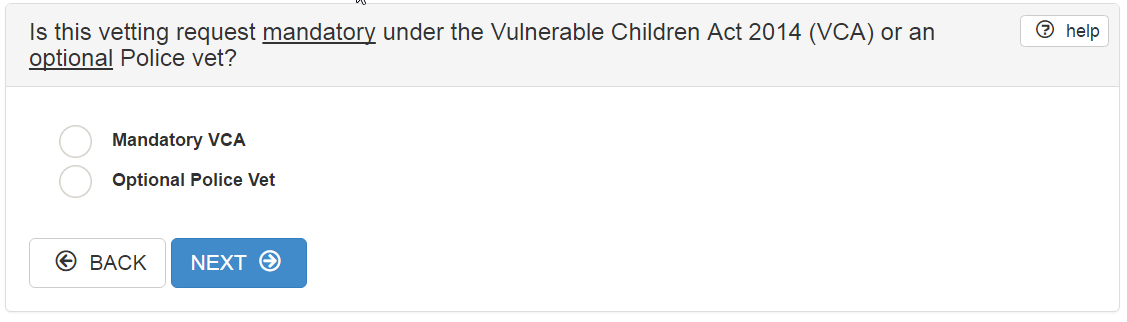 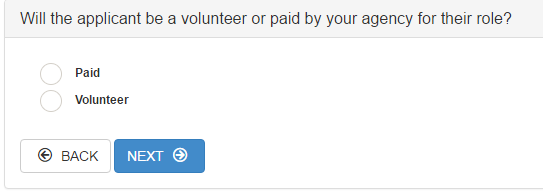 